Berta má ve svém domku 3 kocoury. Každý kocour vypije za den 2 misky s mlékem. Kolik misek mléka za den Berta připraví?V kuchyni má Berta pověšené sušené bylinky. Na 1 háček se jí vejdou 2 sáčky s bylinami. Kolik má Berta sáčků, když má 6 háčků plných?Při jarním úklidu našla ve spíži 15 netopýrů. V kůlničce bylo o 6 netopýrů více. Kolik netopýrů má Berta doma dohromady?Na jaře Berta oprášila své koště a proletěla se. V 9 hodin vyletěla. Vrátila se za 1 a půl hodinu. V kolik hodin se vrátila?________________________________________________________________________________ Každá čarodějnice si na jaře kontroluje své zásoby lektvarů. I Berta si prohlédla své police a chtěla spočítat, kolik má lektvarů dohromady. Ale protože ve škole nedávala při matematice pozor, nešlo jí to. Pomůžeš jí?Na polici bylo 12 lahví léku na spaní, 7 lahviček s kapkami proti rýmě. Na další polici leželo 6 lahviček proměňovacích lektvarů. Ve spíži našla 30 lahviček léku na bolest kloubů. V kuchyni měla 3 léky na dětský pláč a 4 lahvičky kapek na zlomené srdce. Všechny lahvičky si vyskládala na stůl a při tom se jí podařilo 6 lahviček rozbít. Když uklidila střepy, počítala lahvičky. Kolik jich má na stole?________________________________________________________________________________________________________________________________________________________________Poslední úlohu pro vás vymyslela Berta společně s Deniskem. Je trochu strašidelná, tak doufáme, že se nebudete bát .Čarodějnice poslala Deniska na půdu zkontrolovat její pavouky. Některé  našel a byli to opravdu velmi zvláštní pavouci. Dva pavouci měli po šesti nohách. Tři pavouci měli každý po deseti nohách. Poslední pavouk měl 14 nohou. Kolik nohou bylo na půdě dohromady?______________________________________________________________________________________________________________________________________________________________________________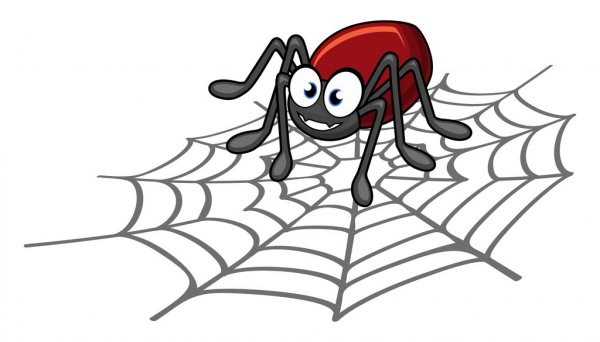 